INDICAÇÃO  Nº 665/2017Assunto: Solicita ao Sr. Prefeito Municipal, a execução de Retirada de Árvore na Rua 1º de Novembro, Vila Cruzeiro, em frente a paróquia, como especifica.Senhor Presidente,INDICO  ao Sr. Prefeito Municipal, nos termos do Regimento Interno desta Casa de Leis, que se digne V. Exa. determinar ao setor competente da Administração, que providencie a poda e retirada de árvore em frente ao nº 181, na Rua 1º de Novembro, Vila Cruzeiro.Trata-se de medida necessária, preventiva e de segurança, pois os moradores reclamam.A medida ora proposta atenderá um apelo dos moradores, que anseiam por uma solução favorável.SALA DAS SESSÕES, 03 de abril de 2017.HIROSHI BANDO    Vereador – Vice Presidente – PP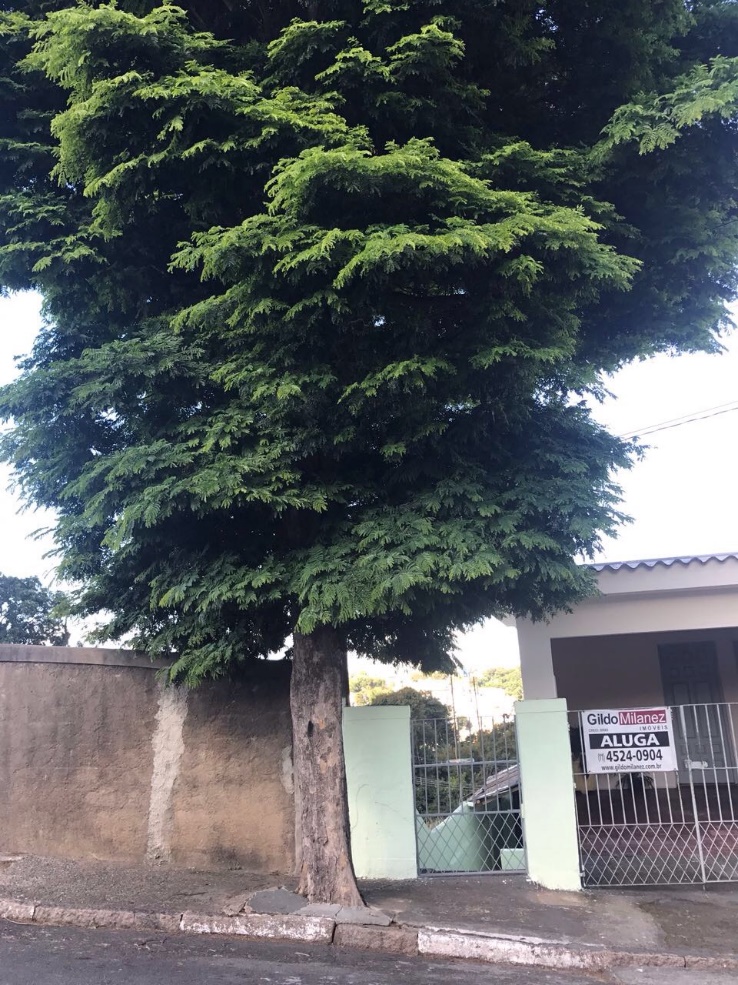 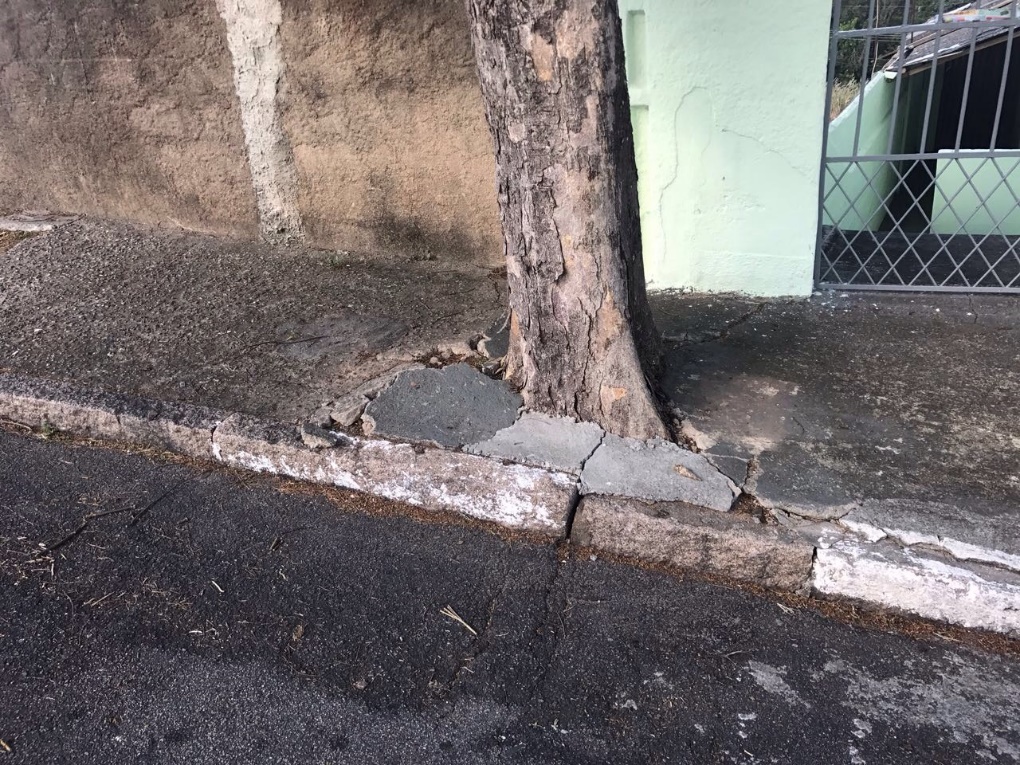 